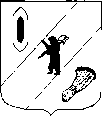 АДМИНИСТРАЦИЯ  ГАВРИЛОВ-ЯМСКОГОМУНИЦИПАЛЬНОГО  РАЙОНАПОСТАНОВЛЕНИЕ17.11.2022   № 932О проведении публичных слушанийпо проекту решения Собрания представителей Гаврилов-Ямского муниципального района «О бюджете Гаврилов – Ямского муниципального района на 2023 год и на  плановый период 2024-2025 годов»В соответствии с Федеральным законом  от 06.10.2003 №131-ФЗ «Об общих принципах  организации местного самоуправления в Российской Федерации»,  решением Собрания представителей Гаврилов – Ямского муниципального района от 30.04.2019 №189 «Об утверждении Положения о порядке организации и проведения публичных слушаний в Гаврилов – Ямском муниципальном районе», руководствуясь статьями 16, 26 Устава Гаврилов-Ямского муниципального района Ярославской области,АДМИНИСТРАЦИЯ МУНИЦИПАЛЬНОГО РАЙОНА ПОСТАНОВЛЯЕТ:   1. Назначить публичные слушания по проекту  решения Собрания представителей Гаврилов-Ямского муниципального района «О бюджете Гаврилов – Ямского муниципального района на 2023 год и на  плановый период 2024-2025годов».2. Провести публичные слушания по рассмотрению проекта решения Собрания представителей Гаврилов-Ямского муниципального района «О бюджете Гаврилов – Ямского муниципального района на 2023 год и на  плановый период 2024-2025 годов»  08 декабря 2022 года в 14.00 в зале заседаний Администрации  муниципального района по адресу: г. Гаврилов – Ям, ул. Советская,  д. 51.3. Организатором проведения публичных слушаний назначить Управление финансов администрации Гаврилов-Ямского муниципального района.4. Установить, что предложения и замечания по проекту  решения Собрания представителей Гаврилов - Ямского муниципального района «О бюджете Гаврилов – Ямского муниципального района на 2023 год и на  плановый период 2024-2025 годов» направляются в письменном виде по адресу: г.  Гаврилов – Ям, ул. Советская, д.51, каб.26 (Управление финансов администрации Гаврилов – Ямского муниципального района).5. Проект  решения Собрания представителей Гаврилов-Ямского муниципального района «О бюджете Гаврилов – Ямского муниципального района на 2023 год и на  плановый период 2024-2025 годов» разместить в районной массовой газете «Гаврилов – Ямский вестник» и на официальном сайте Администрации муниципального района в сети Интернет.6. Контроль за исполнением постановления  возложить на заместителя Главы Администрации муниципального района - начальника Управления финансов  Баранову Е.В.7 . Опубликовать настоящее постановление в районной массовой газете «Гаврилов – Ямский вестник» и разместить на официальном сайте Администрации муниципального района в сети Интернет.8. Постановление вступает в силу с момента официального опубликования.Глава  Гаврилов-Ямскогомуниципального района                                                             А.Б.Сергеичев